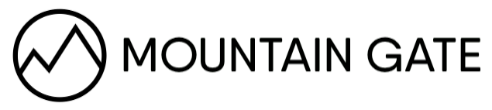 Owners’ AssociationMountain Gate HOA Meeting MinutesDate and Time:  04/10/2022, 7:58 PMLocation:  14690 SW 136th Pl. (Marrell home)Board Members Present:  Rob Marreel, Matt Kleinke, Mark Weggeland, Aaron ReiterAgendaStuff Envelopes for DuesReview Meeting MinutesFinancial ReviewWelcome Packets - new owners?Violation UpdatesSpecial Topics / Annual MeetingAction Item ReviewGeneralMeeting began at 7:58 pmApproved minutes from 03/13/23 meetingViolation Appeals Making progress at 14985 SW Peachtree.  Owners have responded to requests from Board.     FinancialsBank account values were reviewed. Everything balances out.Update: Checking = $7642.00 , Savings = $16,890.28 , CD = $20,545.70Dues letters go out by April 14.  Dues are payable by end of May.Welcome PacketsNo homes sold in the last 30 days.CC&R Violations15412 SW Ashley Dr - Car still parked in driveway.  Send second notice.14545 SW Peachtree - Send a letter asking the owners to share their plan for replacing their roof.  State of severe disrepair, covered by CC&Rs13623 SW Tarleton Ct - What is plan for the dumpster and porta-potty?Special Topics / New BusinessAnnual Meeting - Date set for May 17, 2023.  7:00 pm, online.  Rob will get Zoom account restarted.  Rob to get the signs made and installed.   Need to review and finalize agenda, update slide pack.  Discussion Items from Previous Meetingssend letter to 13779 SW Charleston - has a large stump on the Charleston side of the property that needs to be removed - MarkCC&R Update: need to discuss proposed changes with lawyer - MattApril Action ItemsMail HOA dues letters - MarkSend second notice to 15412 Ashley Dr - MarkSend letter to 14545 SW Peachtree about roof- MarkSend letter to 13623 SW Tarleton Ct for plan to remove dumpsterReactivate Zoom account and order and install HOA Meeting signs - RobPrepare HOA Meeting agenda - MattNext meeting time: 7:00 pm Monday, May 8th, 2023 at Matt’sMeeting closed at 8:28 pm